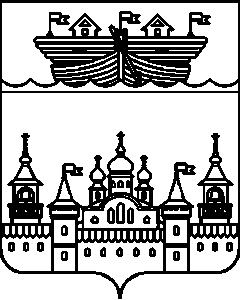 СЕЛЬСКИЙ СОВЕТБЛАГОВЕЩЕНСКОГО СЕЛЬСОВЕТАВОСКРЕСЕНСКОГО МУНИЦИПАЛЬНОГО РАЙОНАНИЖЕГОРОДСКОЙ ОБЛАСТИРЕШЕНИЕ  03 декабря 2021 года                                                                                      №38        О внесении изменений в решение Сельского Совета Благовещенского сельсовета Воскресенского муниципального района Нижегородской области от 17 января 2019 года № 4 «Об утверждении Положения о бюджетном процессе в Благовещенском сельсовете Воскресенского муниципального района Нижегородской области» В соответствии с пунктом 18 статьи 1 Федерального закона от 01 июля 2021 года № 251 – ФЗ «О внесении изменений в Бюджетный кодекс Российской Федерации», Уставом Благовещенского сельсовета Воскресенского муниципального района Нижегородской области и в целях приведения в соответствие с действующим бюджетным законодательством, сельский Совет решил:1.Внести в решение Сельского Совета Благовещенского сельсовета Воскресенского муниципального района Нижегородской области от 17 января  2019 года № 4 «Об утверждении Положения о бюджетном процессе в Благовещенском сельсовете Воскресенского муниципального района Нижегородской области» следующие изменения:1.1.Часть 2 статьи 36 изложить в следующей редакции: «2.Решением о бюджете сельского поселения утверждаются: -распределение бюджетных ассигнований по разделам, подразделам, целевым статьям (муниципальным программам и непрограммным направлениям деятельности), группам расходов и (или) по целевым статьям (муниципальным программам и непрограммным направлениям деятельности), группам видов расходов, разделам, подразделам классификации расходов бюджетов на очередной финансовый год планового периода; -ведомственная структура расходов бюджета сельского поселения на очередной финансовый год и плановый период; -общий объем бюджетных ассигнований, направляемых на исполнение публичных нормативных обязательств; -объем безвозмездных поступлений, получаемых из других бюджетов бюджетной системы Российской Федерации в очередном финансовом году и плановом периоде; -общий объем условно утверждаемых (утвержденных) расходов на первый год планового периода в объеме не менее 2,5 процента общего объема расходов бюджета сельского поселения (без учета расходов бюджета, предусмотренных за счет безвозмездных поступлений из других бюджетов бюджетной системы Российской Федерации, имеющих целевое назначение), на второй год планового периода - в объеме не менее 5 процентов общего объема расходов бюджета сельского поселения (без учета расходов бюджета, предусмотренных за счет безвозмездных поступлений из других бюджетов бюджетной системы Российской Федерации, имеющих целевое назначение);             -  источники финансирования дефицита бюджета сельского поселения на очередной финансовый год и плановый период в случае принятия бюджета с дефицитом; -верхний предел муниципального долга по состоянию на 1 января года, следующего за очередным финансовым годом и каждым годом планового периода, с указанием, в том числе верхнего предела долга по муниципальным гарантиям; -программа муниципальных внутренних заимствований на очередной финансовый год и плановый период; -программа муниципальных гарантий на очередной финансовый год и плановый период; -иные показатели, установленные Бюджетным кодексом Российской Федерации».      1.2.Часть 2 статьи 40 изложить в следующейредакции: «2.При рассмотрении сельским Советом проекта решения о бюджете сельского поселения в первом чтении утверждаются: -общий объем доходов бюджета сельского поселения на очередной финансовый год и плановый период с выделением получаемых безвозмездных поступлений из бюджетов вышестоящих уровней; -общий объем расходов бюджета сельского поселения в очередном финансовом году и плановом периоде; -дефицит (профицит) бюджета сельского поселения на очередной финансовый год и каждый год планового периода; -источники финансирования дефицита бюджета сельского поселения на очередной финансовый год и каждый год планового периода; -нормативы отчислений неналоговых доходов в бюджет сельского поселения на очередной финансовый год и каждый год планового периода в случае, если они не утверждены бюджетным законодательством Российской Федерации. При утверждении в первом чтении основных характеристик бюджета сельского поселения сельский Совет не имеет права увеличивать доходы и дефицит бюджета сельского поселения, если на эти изменения отсутствует положительное заключение администрации сельского поселения».2.Обнародовать настоящее решение на информационном стенде в здании администрации Благовещенского сельсовета и на официальном сайте администрации Воскресенского муниципального района.3.Контроль за исполнением данного решения возложить на Главу администрации Благовещенского сельсовета Лепёхина А.С.4.Настоящее решение вступает в силу со дня его официального обнародования. До 1 января 2022 года изменения в Положение о бюджетном устройстве и бюджетном процессе в Благовещенском сельсовете Воскресенского муниципального района Нижегородской области, утверждаемые настоящим решением, применяются к правоотношениям, возникающим при формировании проекта бюджета поселения на 2022 год и на плановый период 2023 и 2024 годов. Глава местного самоуправления                                            О.К. Жаркова